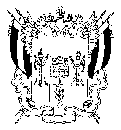 ТЕРРИТОРИАЛЬНАЯ ИЗБИРАТЕЛЬНАЯ КОМИССИЯ
БОКОВСКОГО  РАЙОНА РОСТОВСКОЙ ОБЛАСТИПОСТАНОВЛЕНИЕ                                                       ст. Боковская         Заслушав информацию секретаря территориальной избирательной комиссии Н. А. Власенко о ходе выполнения плана мероприятий комиссии по информированию и правовому просвещению избирателей в 2016 году (прилагается), территориальная избирательная комиссия Боковского района ПОСТАНОВЛЯЕТ:1.Одобрить исполнение плана мероприятий комиссии по информированию и правовому просвещению избирателей в 2016 году.2. Секретарю комиссии Н. А. Власенко подготовить соответствующий план мероприятий комиссии по информированию и правовому просвещению избирателей на 2017 год.3. Контроль за исполнением настоящего постановления возложить на секретаря комиссии Н. А. Власенко.   25 ноября 2016 г.               № 48-1О ходе выполнения плана мероприятий комиссии по информированию и правовому просвещению избирателей в 2016 году     Председатель комиссииСекретарь комиссии                                                                                             С.Л.   Говорухин                               Н. А. Власенко